Concorso Letterario Internazionale in lingua italiana
LIBRI DI-VERSI IN DIVERSI LIBRI
NONA EDIZIONE 2019-2020
in memoria di Giovanni Fronte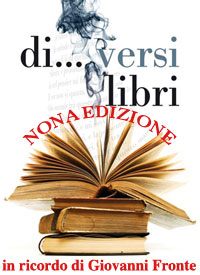 La Libreria Editrice Urso di Avola (Sr), nella figura dell’editore Francesco Urso, rilancia il suo straordinario concorso letterario a livello internazionale riservato alla poesia in lingua italiana, in dialetto e nella lingua della propria regione o nazione.
Come ormai consuetudine, dopo le otto precedenti edizioni di Libri di-versi in diversi libri, anche questa edizione, che è la nona, e che si svolgerà da marzo 2019 a marzo 2020, viene dedicata ad un poeta scomparso anzitempo e amico della Libreria Editrice Urso, e cioè al poeta Giovanni Fronte (per sapere di più: http://www.libreriaeditriceurso.com/poetipoesie/frontegiovanni.html).

La Libreria Editrice Urso s’impegna a pubblicare a ogni autore selezionato dalla Giuria, fino ad un massimo di cento autori, un suo specifico libro di versi e realizzerà tanti libri diversi sia per grafica di copertina sia per le poesie in essi contenute (L’editore Francesco Urso tiene a precisare che sospenderà la prosecuzione del Concorso nel caso che le adesioni fossero inferiori a trentacinque partecipanti). 
A tutti gli autori selezionati, dal primo classificato fino all’ultimo selezionato, dalla Libreria Editrice Urso verrà pubblicato e consegnato in premio a ciascun autore domenica 22 marzo 2020 un libro con esclusivamente le sue poesie selezionate dall’editore fra le 45 inviate. I volumi, provvisti di codice a barre ISBN e di codice Qr-code, saranno inseriti nella collana “Araba Fenice”, nel formato cm 16 x 22 circa, di 56 pagine ognuno, carta Palatina avorio gr 100 di Fabriano Fedrigoni, con copertina a colori su grafica a cura esclusiva dell’editore, e con risvolti (in uno dei due risvolti sarà collocata la foto dell’autore e la sua biografia, e nell’altro la sintesi critica della propria opera poetica). 
Inoltre, ciascun autore selezionato avrà una pagina a lui dedicata gratuitamente all’interno del sito internet della Libreria Editrice (http://www.libreriaeditriceurso.com).
Nei due mesi precedenti la chiusura della manifestazione tutti i libri realizzati dalla Libreria Editrice Urso con le diverse copertine saranno esposti in varie pagine internet.REGOLAMENTOÈ prevista una sola sezione: Poesia;COME SI PARTECIPA E QUANDO SCADE LA PRESENTAZIONE DEL MATERIALE 
Possono concorrere autori di tutto il mondo, inviando all’inizio esclusivamente TRE poesie in lingua italiana. 
I concorrenti, partecipando, dichiarano implicitamente che i testi presentati sono di loro composizione, possibilmente inediti, e accettano tutte le norme che regolano questo concorso. 
Gli autori rinunciano ai diritti sulle loro opere oggetto del concorso e non potranno richiedere in nessun momento alcun compenso alla Libreria Editrice. Le poesie restano comunque di loro proprietà e possono successivamente riutilizzarle a loro piacimento anche con altri editori;
A) Si partecipa inviando un file in word contenente tre poesie in lingua italiana, senza limiti nella lunghezza dei versi; l’invio degli scritti, con a margine le generalità complete relativamente a nome e cognome, indirizzo aggiornato, completo di recapito telefonico, deve essere inviato entro il 31 luglio 2019 per posta elettronica a info@libreriaeditriceurso.com. Dopo l’invio, per aver certezza che tutto sia andato a buon fine, attendere conferma di ricezione del materiale da parte di Francesco Urso;
B) I dati personali saranno trattati secondo quanto disposto dalla legge sulla privacy 675/’96 e successive modifiche;
C) Gli elaborati inviati saranno considerati solo ed esclusivamente ai fini del presente concorso.La valutazione del materiale pervenuto sarà affidata a dei giurati che valuteranno entro il 30 settembre 2019 le tre poesie di ogni concorrente, esaminandole in forma rigorosamente anonima e senza le biografie degli autori. La giuria, presieduta da Nina Esposito, è composta da (in ordine alfabetico): Bono Corrado, Calabrese Liliana, Di Rosa Carmela, Ficara Luigi, Forte Maria Antonia, Politino Fausto, Restuccia Maria, Urso Lilia, Urso Marco, con, in aggiunta, i poeti vincitori delle otto precedenti edizioni, Magi Manuela, Catalano Giovanni, Quartu Maria Chiara, Vizzini Pietro, Esposito Nina, Carlo Sorgia, Liliana Moreal e Mirella De Cortes;I partecipanti non dovranno versare alcuna tassa di iscrizione o tassa per spese organizzative; unico obbligo riguarda soltanto gli autori selezionati dalla Giuria, che, dopo aver ricevuto notizia di aver superato il giudizio della Giuria, dovranno versare una quota di compartecipazione di Euro 30,00 entro il 30 ottobre 2019, pena l’esclusione dal concorso;Ogni autore selezionato dalla Giuria in regola col versamento della quota di compartecipazione deve far pervenire:
1) un file unico in word con 45 sue poesie in lingua italiana, comprendenti anche le tre inviate al momento della selezione; non bisogna indicare il titolo della raccolta, perché viene normalmente assegnato dalla nostra redazione; è consentito di inserire nel contesto poesie in dialetto o nella lingua della propria regione o nella propria lingua straniera (l’autore assume piena responsabilità sulla grafia corretta di queste); il titolo di ogni poesia, se presente, dovrà essere tutto in maiuscolo e in grassetto, con un solo spazio vuoto tra il titolo e la poesia, corpo 12, e interruzione di pagina tra una poesia e l’altra. Si raccomanda vivamente che in caso di poesie lunghe, si deve inviare una quantità minore di 45 poesie, in relazione alla quantità delle poesie lunghe inviate;
2) deve aggiungere una sua foto ad alta risoluzione in estensione tiff, oppure jpg. La foto non deve essere necessariamente di cattiva qualità, ma al contrario, di ottima qualità;
3) una sua biografia molto sintetica in word aggiornata. Si chiede autocontrollo nella scrittura; 
4) una sintesi critica in word della raccolta poetica inviata;I nomi degli autori classificati ai primi tre posti saranno ufficializzati in occasione della Festa Mondiale della Poesia domenica 22 marzo 2020, alle ore 17,00, con una manifestazione nel Ristorante-Pizzeria “Rustico” in Via Santa Lucia 52 ad Avola, mentre da gennaio-febbraio 2020 saranno comunicati in stretto ordine alfabetico nella pagina Facebook del gruppo “Libri di-versi in diversi libri” i nomi degli autori selezionati, con cadenza di un autore al giorno;I PREMI – Non si prevedono premi tradizionali (trofei, coppe, medaglie, attestati, pergamene, ecc.), ma libri, e solamente libri:
A) 1° classificato: Stampa e consegna all'autore di cento (100) copie di un libro di sue poesie di 56 pagine a totale carico della Libreria Editrice Urso e automatico inserimento del suo nominativo nella Giuria dell’edizione successiva del concorso;
B) 2° classificato: Omaggio di libri per un importo di Euro 300,00 della Libreria Editrice Urso, e consegna di una copia di un suo libro di poesie di 56 pagine;
C) 3° classificato: Omaggio di libri per un importo di Euro 200,00 della Libreria Editrice Urso, e consegna di una copia di un suo libro di poesie;
D) per tutti gli autori selezionati (oltre il 3° classificato): consegna di una copia di un loro libro di poesie di 56 pagine, personalizzato per ciascuno dei poeti;I volumi pubblicati saranno tutti inseriti col relativo codice ISBN e il codice Qr-code nella collana “ARABA FENICE” con il link della pagina internet dedicata gratuitamente a ciascuno autore selezionato;I concorrenti assenti alla serata conclusiva riceveranno i premi a loro riservati al loro domicilio, mediante piego libro raccomandato a cura e spese della Segreteria del Premio;DESTINAZIONE BENEFICENZA 
Nell’intenzione di far ricordare meglio alle Comunità in cui si vive amici poeti e scrittori scomparsi anzitempo e anche poeti viventi meritevoli di attenzione, parte dell’eventuale ricavato in eccesso rispetto a tutte le spese organizzative e a quelle della stampa dei volumi, sarà devoluto alla creazione di targhe da applicare a perenne memoria sul davanti delle loro abitazioni, nella realizzazione di un cammino da sviluppare all’interno delle città, andando per poeti e scrittori.
In mancanza di destinazione di targhe, saranno inventate altre soluzioni di beneficenza a sostegno della poesia e dei poeti, come ad esempio un volume in premio destinati ai “Costruttori di ponti di poesia e di poeti”, cioè a quanti si dedicheranno all’analisi letteraria dell’opera dei poeti in Concorso;Per ulteriori informazioni fare riferimento in Facebook alla pagina Libri di-versi in diversi libri, oppure nella pagina della libreria Editrice Urso e cioè:- https://www.facebook.com/groups/libridiversi.indiversilibri/- http://www.libreriaeditriceurso.com/di...versilibri.html 

Si prega di diffondere e condividere il suddetto bando in ogni spazio possibile.